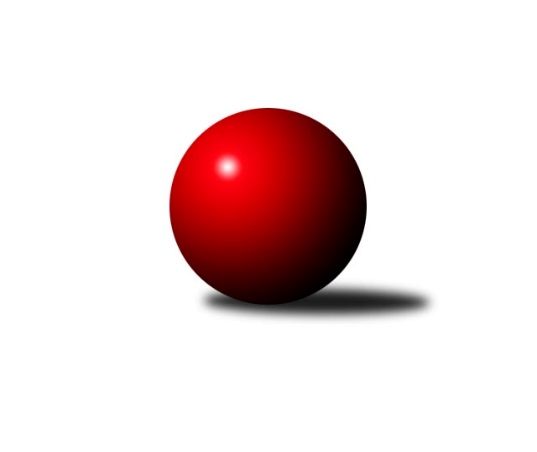 Č.21Ročník 2016/2017	2.4.2017Nejlepšího výkonu v tomto kole: 3545 dosáhlo družstvo: SKK Svijany  Vrchlabí1. KLM 2016/2017Výsledky 21. kolaSouhrnný přehled výsledků:TJ Valašské Meziříčí	- KK Mor.Slávia Brno	5:3	3395:3384	10.5:13.5	1.4.SKK Hořice	- KK Slovan Rosice	5:3	3487:3394	12.0:12.0	1.4.TJ Loko České Velenice	- TJ Lokomotiva Česká Třebová	5:3	3473:3471	13.5:10.5	1.4.TJ Červený Kostelec  	- SKK Jičín	3:5	3359:3382	12.0:12.0	1.4.SKK Svijany  Vrchlabí	- HKK Olomouc	5:3	3545:3463	12.0:12.0	1.4.TJ Třebíč	- KK Hvězda Trnovany	6:2	3494:3426	15.0:9.0	1.4.SKK Svijany  Vrchlabí	- KK Mor.Slávia Brno	5:3	3576:3510	12.0:12.0	25.3.TJ Loko České Velenice	- TJ Třebíč	5:3	3503:3499	12.5:11.5	2.4.Tabulka družstev:	1.	TJ Lokomotiva Česká Třebová	21	14	2	5	101.0 : 67.0 	274.0 : 230.0 	 3503	30	2.	TJ Třebíč	21	14	1	6	101.5 : 66.5 	269.0 : 235.0 	 3483	29	3.	KK Hvězda Trnovany	21	13	0	8	95.5 : 72.5 	271.0 : 233.0 	 3442	26	4.	KK Slovan Rosice	21	11	1	9	92.5 : 75.5 	253.0 : 251.0 	 3434	23	5.	TJ Loko České Velenice	21	11	1	9	86.0 : 82.0 	247.5 : 256.5 	 3442	23	6.	HKK Olomouc	21	10	1	10	89.0 : 79.0 	276.0 : 228.0 	 3452	21	7.	SKK Svijany  Vrchlabí	21	10	1	10	85.0 : 83.0 	254.0 : 250.0 	 3389	21	8.	SKK Hořice	21	8	4	9	78.5 : 89.5 	243.5 : 260.5 	 3403	20	9.	TJ Valašské Meziříčí	21	9	1	11	80.5 : 87.5 	234.0 : 270.0 	 3453	19	10.	SKK Jičín	21	7	3	11	72.5 : 95.5 	239.5 : 264.5 	 3404	17	11.	KK Mor.Slávia Brno	21	7	1	13	72.5 : 95.5 	250.0 : 254.0 	 3411	15	12.	TJ Červený Kostelec	21	4	0	17	53.5 : 114.5 	212.5 : 291.5 	 3371	8Podrobné výsledky kola:	 TJ Valašské Meziříčí	3395	5:3	3384	KK Mor.Slávia Brno	Vladimír Výrek	131 	 139 	 126 	139	535 	 1:3 	 537 	 131	140 	 127	139	Pavel Antoš	Michal Juroška	137 	 127 	 141 	140	545 	 1:3 	 577 	 152	138 	 127	160	Miroslav Milan	Luboš Gassmann	137 	 163 	 134 	150	584 	 4:0 	 542 	 133	127 	 133	149	Ivo Hostinský	Ivan Říha	143 	 136 	 143 	138	560 	 0:4 	 599 	 157	143 	 154	145	Petr Hendrych	Dalibor Jandík	147 	 138 	 157 	121	563 	 2:2 	 562 	 151	137 	 129	145	Milan Klika	Tomáš Cabák	162 	 157 	 143 	146	608 	 2.5:1.5 	 567 	 149	122 	 150	146	Karel Ustohalrozhodčí: Nejlepší výkon utkání: 608 - Tomáš Cabák	 SKK Hořice	3487	5:3	3394	KK Slovan Rosice	Ivan Vondráček	115 	 150 	 155 	146	566 	 1:3 	 589 	 136	162 	 140	151	Jiří Zemek	Dominik Ruml	159 	 163 	 163 	145	630 	 4:0 	 539 	 130	141 	 136	132	Adam Palko	Radek Košťál	126 	 134 	 138 	139	537 	 1:3 	 553 	 139	142 	 125	147	Ivo Fabík	Jaromír Šklíba	150 	 148 	 160 	152	610 	 3:1 	 562 	 128	136 	 144	154	Jan Macerod	Vojtěch Tulka	147 	 134 	 143 	146	570 	 1:3 	 596 	 177	139 	 152	128	Dalibor Matyáš	Martin Hažva	136 	 164 	 139 	135	574 	 2:2 	 555 	 123	137 	 158	137	Jan Vařákrozhodčí: Nejlepší výkon utkání: 630 - Dominik Ruml	 TJ Loko České Velenice	3473	5:3	3471	TJ Lokomotiva Česká Třebová	Ladislav Chmel	124 	 130 	 134 	152	540 	 1:3 	 601 	 144	148 	 163	146	Václav Kolář	Zbyněk Dvořák	131 	 161 	 146 	135	573 	 2:2 	 575 	 138	148 	 135	154	Ondřej Topič	Tomáš Maroušek	158 	 144 	 152 	143	597 	 1:3 	 596 	 144	145 	 154	153	Pavel Jiroušek	Ondřej Touš	138 	 143 	 157 	145	583 	 4:0 	 531 	 132	123 	 138	138	Petr Holanec	Zdeněk Dvořák ml.	159 	 151 	 142 	148	600 	 3:1 	 595 	 138	147 	 164	146	Jiří Kmoníček	Bronislav Černuška	153 	 134 	 146 	147	580 	 2.5:1.5 	 573 	 161	134 	 143	135	Martin Podzimekrozhodčí: Nejlepší výkon utkání: 601 - Václav Kolář	 TJ Červený Kostelec  	3359	3:5	3382	SKK Jičín	Pavel Novák	144 	 118 	 136 	134	532 	 1:3 	 592 	 142	143 	 151	156	Pavel Louda	Daniel Bouda	142 	 152 	 134 	137	565 	 1:3 	 605 	 163	147 	 141	154	Jiří Drábek	Jan Horn	150 	 150 	 141 	153	594 	 4:0 	 546 	 134	135 	 131	146	Jan Ringel	Petr Vaněk	139 	 154 	 123 	123	539 	 1:3 	 557 	 146	126 	 144	141	Josef Vejvara	Dalibor Chráska *1	146 	 117 	 157 	142	562 	 3:1 	 551 	 137	152 	 125	137	Lukáš Vik	Ondřej Mrkos	156 	 124 	 123 	164	567 	 2:2 	 531 	 140	136 	 132	123	Jaroslav Soukuprozhodčí: střídání: *1 od 42. hodu Štěpán SchusterNejlepší výkon utkání: 605 - Jiří Drábek	 SKK Svijany  Vrchlabí	3545	5:3	3463	HKK Olomouc		152 	 155 	 142 	149	598 	 2.5:1.5 	 586 	 141	129 	 167	149	Michal Albrecht	Pavel Maršík	159 	 160 	 152 	143	614 	 1.5:2.5 	 596 	 162	135 	 156	143	Kamil Bartoš	Beránek Ladislav	160 	 155 	 156 	125	596 	 3:1 	 530 	 126	126 	 135	143	Marian Hošek	Daniel Balcar *1	144 	 140 	 141 	129	554 	 1:3 	 579 	 151	155 	 138	135	Karel Zubalík	Michal Rolf	124 	 142 	 138 	150	554 	 2:2 	 559 	 164	150 	 137	108	Jiří Němec	Jiří Bartoníček	159 	 184 	 146 	140	629 	 2:2 	 613 	 145	140 	 158	170	Radek Havranrozhodčí: střídání: *1 od 58. hodu Roman PekNejlepší výkon utkání: 629 - Jiří Bartoníček	 TJ Třebíč	3494	6:2	3426	KK Hvězda Trnovany	Dalibor Lang	124 	 144 	 129 	134	531 	 0:4 	 626 	 140	163 	 162	161	Miroslav Šnejdar ml.	Petr Dobeš ml.	156 	 150 	 159 	149	614 	 3:1 	 546 	 134	140 	 166	106	Pavel Jedlička	Robert Pevný	151 	 155 	 141 	138	585 	 4:0 	 552 	 138	148 	 139	127	Milan Stránský	Mojmír Novotný	141 	 141 	 136 	144	562 	 1:3 	 585 	 148	155 	 140	142	Michal Koubek	Václav Rypel	141 	 146 	 143 	143	573 	 3:1 	 541 	 137	153 	 118	133	Josef Šálek	Kamil Nestrojil	162 	 153 	 153 	161	629 	 4:0 	 576 	 144	142 	 136	154	Jiří Zemánekrozhodčí: Nejlepší výkon utkání: 629 - Kamil Nestrojil	 SKK Svijany  Vrchlabí	3576	5:3	3510	KK Mor.Slávia Brno	Jiří Bartoníček	135 	 141 	 147 	143	566 	 0:4 	 635 	 163	155 	 154	163	Miroslav Milan	Kamil Fiebinger *1	138 	 139 	 133 	138	548 	 1:3 	 553 	 141	137 	 136	139	Pavel Antoš	Daniel Balcar	161 	 159 	 158 	138	616 	 2:2 	 625 	 129	163 	 157	176	Ivo Hostinský	Ladislav Beránek	140 	 141 	 175 	139	595 	 3:1 	 571 	 156	135 	 148	132	Petr Hendrych	David Hobl	160 	 191 	 161 	135	647 	 4:0 	 525 	 116	135 	 151	123	Peter Zaťko	Michal Rolf	127 	 146 	 168 	163	604 	 2:2 	 601 	 163	142 	 128	168	Milan Klikarozhodčí: střídání: *1 od 61. hodu Roman PekNejlepší výkon utkání: 647 - David Hobl	 TJ Loko České Velenice	3503	5:3	3499	TJ Třebíč	Ladislav Chmel	140 	 142 	 163 	146	591 	 4:0 	 498 	 130	119 	 104	145	Mojmír Novotný *1	Zbyněk Dvořák	136 	 158 	 133 	157	584 	 1:3 	 609 	 155	162 	 155	137	Kamil Nestrojil	Tomáš Maroušek	168 	 123 	 143 	152	586 	 2:2 	 591 	 144	152 	 138	157	Robert Pevný	Ondřej Touš	112 	 133 	 162 	130	537 	 0.5:3.5 	 637 	 154	159 	 162	162	Petr Dobeš ml.	Zdeněk Dvořák ml.	155 	 161 	 149 	144	609 	 3:1 	 574 	 150	145 	 131	148	Dalibor Lang	Bronislav Černuška	149 	 148 	 151 	148	596 	 2:2 	 590 	 139	151 	 142	158	Martin Myškarozhodčí: střídání: *1 od 62. hodu Karel UhlířNejlepší výkon utkání: 637 - Petr Dobeš ml.Pořadí jednotlivců:	jméno hráče	družstvo	celkem	plné	dorážka	chyby	poměr kuž.	Maximum	1.	Martin Vaněk 	HKK Olomouc	611.47	396.3	215.2	1.1	11/12	(659)	2.	Petr Dobeš  ml.	TJ Třebíč	608.89	392.7	216.2	1.4	11/11	(682)	3.	Kamil Nestrojil 	TJ Třebíč	608.52	387.2	221.3	1.6	11/11	(635)	4.	Martin Podzimek 	TJ Lokomotiva Česká Třebová	598.54	385.4	213.2	1.4	12/12	(690)	5.	Miroslav Šnejdar  ml.	KK Hvězda Trnovany	597.30	384.4	212.9	1.4	12/12	(684)	6.	Václav Kolář 	TJ Lokomotiva Česká Třebová	597.24	385.8	211.4	1.7	12/12	(684)	7.	Ladislav Beránek 	SKK Svijany  Vrchlabí	596.31	388.9	207.4	1.2	9/11	(668)	8.	Pavel Jiroušek 	TJ Lokomotiva Česká Třebová	595.42	388.9	206.5	1.2	12/12	(681)	9.	Zdeněk Dvořák ml. 	TJ Loko České Velenice	594.23	384.5	209.7	1.4	10/11	(634)	10.	Pavel Novák 	TJ Červený Kostelec  	591.60	383.3	208.3	2.7	9/11	(642)	11.	Michal Koubek 	KK Hvězda Trnovany	590.39	383.1	207.3	2.5	12/12	(641)	12.	Robert Pevný 	TJ Třebíč	590.07	383.9	206.2	2.1	11/11	(647)	13.	Tomáš Cabák 	TJ Valašské Meziříčí	588.37	379.7	208.6	1.5	11/11	(631)	14.	Bronislav Černuška 	TJ Loko České Velenice	585.55	380.9	204.7	2.0	11/11	(614)	15.	Ondřej Topič 	TJ Lokomotiva Česká Třebová	585.16	381.7	203.4	2.5	12/12	(680)	16.	Lukáš Vik 	SKK Jičín	584.97	376.8	208.1	2.0	12/12	(646)	17.	Jiří Drábek 	SKK Jičín	584.89	382.3	202.6	2.0	11/12	(647)	18.	Ondřej Touš 	TJ Loko České Velenice	584.88	383.2	201.7	4.2	11/11	(614)	19.	Miroslav Milan 	KK Mor.Slávia Brno	584.43	377.2	207.2	2.1	10/12	(635)	20.	Jan Vařák 	KK Slovan Rosice	582.94	381.5	201.4	3.5	10/12	(618)	21.	Jiří Němec 	HKK Olomouc	582.50	380.3	202.2	1.7	11/12	(615)	22.	Radek Havran 	HKK Olomouc	581.98	385.1	196.9	0.7	11/12	(614)	23.	Josef Šálek 	KK Hvězda Trnovany	581.49	379.3	202.2	3.2	12/12	(624)	24.	Štěpán Schuster 	TJ Červený Kostelec  	580.92	385.2	195.8	2.1	9/11	(629)	25.	Dominik Ruml 	SKK Hořice	579.06	381.4	197.7	3.2	9/11	(630)	26.	Jiří Axman  st.	KK Slovan Rosice	578.72	378.3	200.4	2.9	10/12	(624)	27.	Jiří Zemek 	KK Slovan Rosice	577.84	385.0	192.8	1.5	10/12	(618)	28.	Dalibor Jandík 	TJ Valašské Meziříčí	577.69	377.7	200.0	2.4	8/11	(616)	29.	Zbyněk Dvořák 	TJ Loko České Velenice	577.69	380.9	196.8	2.8	11/11	(626)	30.	Dalibor Matyáš 	KK Slovan Rosice	577.32	371.4	206.0	2.1	12/12	(635)	31.	Vladimír Výrek 	TJ Valašské Meziříčí	577.04	376.3	200.7	2.4	11/11	(638)	32.	Michal Albrecht 	HKK Olomouc	576.50	377.4	199.1	2.6	12/12	(601)	33.	Ivo Fabík 	KK Slovan Rosice	575.83	374.1	201.7	2.4	10/12	(612)	34.	Jaromír Šklíba 	SKK Hořice	575.10	380.2	194.9	1.4	11/11	(610)	35.	Michal Juroška 	TJ Valašské Meziříčí	574.92	380.0	194.9	2.9	11/11	(627)	36.	Jiří Bartoníček 	SKK Svijany  Vrchlabí	573.95	375.1	198.9	2.9	9/11	(648)	37.	Jan Horn 	TJ Červený Kostelec  	573.32	371.5	201.8	2.1	9/11	(640)	38.	Radek Košťál 	SKK Hořice	571.94	369.4	202.6	3.4	11/11	(629)	39.	Milan Klika 	KK Mor.Slávia Brno	570.92	377.5	193.4	2.9	12/12	(646)	40.	Karel Ustohal 	KK Mor.Slávia Brno	570.67	374.1	196.6	3.0	11/12	(618)	41.	Kamil Bartoš 	HKK Olomouc	569.81	373.3	196.5	3.0	9/12	(609)	42.	Ivan Vondráček 	SKK Hořice	566.11	383.6	182.5	3.0	9/11	(598)	43.	Ivo Hostinský 	KK Mor.Slávia Brno	565.84	372.3	193.5	3.8	11/12	(625)	44.	Ondřej Mrkos 	TJ Červený Kostelec  	565.19	377.3	187.9	3.2	11/11	(639)	45.	Pavel Louda 	SKK Jičín	565.13	375.9	189.2	4.2	10/12	(610)	46.	Vojtěch Tulka 	SKK Hořice	564.83	380.2	184.7	3.5	11/11	(598)	47.	Adam Palko 	KK Slovan Rosice	564.42	370.9	193.5	2.0	11/12	(632)	48.	Tomáš Maroušek 	TJ Loko České Velenice	563.72	380.4	183.3	4.1	10/11	(618)	49.	Jiří Kmoníček 	TJ Lokomotiva Česká Třebová	563.42	375.1	188.3	3.3	12/12	(626)	50.	Jan Ringel 	SKK Jičín	562.82	377.5	185.4	2.4	11/12	(599)	51.	Kamil Fiebinger 	SKK Svijany  Vrchlabí	562.28	373.4	188.9	3.0	11/11	(613)	52.	Josef Vejvara 	SKK Jičín	561.77	372.7	189.0	3.8	8/12	(601)	53.	Marian Hošek 	HKK Olomouc	560.90	370.4	190.5	3.9	8/12	(583)	54.	Petr Holanec 	TJ Lokomotiva Česká Třebová	560.73	371.7	189.0	5.0	8/12	(621)	55.	Milan Stránský 	KK Hvězda Trnovany	559.70	371.4	188.3	2.4	11/12	(619)	56.	Pavel Antoš 	KK Mor.Slávia Brno	559.29	366.3	193.0	3.5	12/12	(583)	57.	Václav Rypel 	TJ Třebíč	558.68	370.5	188.2	2.7	8/11	(605)	58.	Jaroslav Soukup 	SKK Jičín	556.91	373.6	183.3	4.0	11/12	(600)	59.	Daniel Šefr 	TJ Valašské Meziříčí	553.27	366.2	187.1	3.5	9/11	(590)	60.	Zdeněk Kandl 	KK Hvězda Trnovany	551.29	370.3	180.9	3.7	11/12	(604)	61.	Peter Zaťko 	KK Mor.Slávia Brno	547.88	371.9	175.9	5.6	8/12	(582)	62.	Martin Hažva 	SKK Hořice	547.55	369.3	178.3	3.8	8/11	(599)		David Hobl 	SKK Svijany  Vrchlabí	598.67	389.0	209.7	2.1	2/11	(660)		 		598.00	369.0	229.0	2.0	1/0	(598)		Ivan Říha 	TJ Valašské Meziříčí	596.33	385.7	210.7	4.0	2/11	(630)		Beránek Ladislav 	SKK Svijany  Vrchlabí	596.00	385.0	211.0	0.0	1/11	(596)		Petr Fabián 	KK Hvězda Trnovany	595.00	398.0	197.0	0.0	1/12	(595)		Pavel Maršík 	SKK Svijany  Vrchlabí	593.33	394.0	199.3	4.0	1/11	(614)		Luboš Gassmann 	TJ Valašské Meziříčí	584.54	382.4	202.2	2.3	7/11	(618)		Tomáš Limberský 	SKK Svijany  Vrchlabí	584.00	370.0	214.0	9.0	1/11	(584)		Ladislav Chmel 	TJ Loko České Velenice	579.70	377.8	201.9	2.1	6/11	(601)		Jiří Hetych  ml.	TJ Lokomotiva Česká Třebová	579.00	393.0	186.0	7.5	2/12	(587)		Rudolf Stejskal 	TJ Lokomotiva Česká Třebová	578.25	383.0	195.3	5.0	2/12	(612)		Jiří Zemánek 	KK Hvězda Trnovany	578.20	383.0	195.2	1.5	5/12	(625)		Ladislav Zívr 	SKK Hořice	578.00	390.0	188.0	4.0	1/11	(578)		Petr Hendrych 	KK Mor.Slávia Brno	576.14	373.8	202.4	1.6	7/12	(599)		Mojmír Novotný 	TJ Třebíč	575.93	364.3	211.6	1.9	5/11	(625)		Jiří Baier 	SKK Hořice	574.25	376.0	198.3	1.5	2/11	(584)		Pavel Jedlička 	KK Hvězda Trnovany	574.24	377.4	196.8	4.8	7/12	(645)		Jiří Mikoláš 	TJ Třebíč	573.83	373.5	200.3	4.2	3/11	(591)		Dalibor Tuček 	TJ Valašské Meziříčí	572.86	378.1	194.7	1.7	7/11	(590)		Ondřej Němec 	KK Mor.Slávia Brno	571.44	369.4	202.0	3.0	3/12	(614)		Vlado Žiško 	SKK Svijany  Vrchlabí	566.96	376.4	190.6	3.2	7/11	(603)		Michal Rolf 	SKK Svijany  Vrchlabí	564.92	368.2	196.7	2.5	7/11	(627)		Daniel Balcar 	SKK Svijany  Vrchlabí	564.58	374.6	190.0	3.4	4/11	(616)		Jiří Vejvara 	SKK Svijany  Vrchlabí	564.58	377.8	186.8	3.3	6/11	(610)		Karel Zubalík 	HKK Olomouc	564.53	367.8	196.7	1.8	5/12	(600)		Dalibor Lang 	TJ Třebíč	562.70	375.8	186.9	2.8	6/11	(596)		Martin Bartoníček 	SKK Hořice	562.60	369.4	193.2	4.4	1/11	(573)		Pavel Kaan 	SKK Jičín	562.54	378.2	184.3	5.3	7/12	(590)		Jan Macerod 	KK Slovan Rosice	562.00	385.0	177.0	3.0	1/12	(562)		Michal Hrdlička 	KK Slovan Rosice	561.33	357.9	203.5	3.2	5/12	(574)		Michal Klvaňa 	KK Slovan Rosice	561.00	358.0	203.0	5.0	1/12	(561)		Miroslav Nálevka 	SKK Hořice	559.00	379.5	179.5	2.5	2/11	(560)		Jan Dobeš 	TJ Třebíč	558.35	373.3	185.1	5.1	4/11	(601)		Martin Maršík 	SKK Svijany  Vrchlabí	557.00	374.0	183.0	6.0	1/11	(557)		Martin Myška 	TJ Třebíč	556.25	369.4	186.8	4.1	6/11	(590)		Jaroslav Soukup ml. 	SKK Jičín	554.00	378.0	176.0	9.0	2/12	(577)		Dalibor Chráska 	TJ Červený Kostelec  	553.19	372.5	180.7	4.9	4/11	(599)		Martin Bělohlávek 	TJ Valašské Meziříčí	552.00	341.0	211.0	4.0	1/11	(552)		Václav Šmída 	TJ Červený Kostelec  	549.96	371.7	178.3	6.6	6/11	(600)		Ladislav Erben 	SKK Svijany  Vrchlabí	549.43	368.9	180.6	4.1	7/11	(602)		Daniel Bouda 	TJ Červený Kostelec  	548.80	362.0	186.8	3.8	5/11	(572)		Martin Mýl 	TJ Červený Kostelec  	548.50	366.9	181.6	3.2	3/11	(571)		Jaromír Šula 	KK Slovan Rosice	548.50	368.8	179.8	5.0	2/12	(582)		Roman Pek 	SKK Svijany  Vrchlabí	545.70	374.6	171.1	5.0	5/11	(593)		Jan Horáček 	SKK Svijany  Vrchlabí	540.00	367.0	173.0	5.0	1/11	(540)		Jakub Wenzel 	TJ Červený Kostelec  	539.00	366.0	173.0	6.0	1/11	(539)		Radek Kroupa 	SKK Hořice	538.00	356.0	182.0	3.0	2/11	(540)		Lukáš Toman 	TJ Třebíč	538.00	373.0	165.0	4.5	2/11	(542)		Bohumil Maroušek 	TJ Loko České Velenice	536.00	368.0	168.0	5.0	2/11	(599)		Petr Vaněk 	TJ Červený Kostelec  	534.62	367.2	167.4	5.1	6/11	(597)		Petr Tomášek 	TJ Valašské Meziříčí	527.00	361.0	166.0	3.0	1/11	(527)		Miroslav Kotrč 	TJ Loko České Velenice	481.50	354.5	127.0	13.0	4/11	(529)Sportovně technické informace:Starty náhradníků:registrační číslo	jméno a příjmení 	datum startu 	družstvo	číslo startu2561	Josef Šálek	01.04.2017	KK Hvězda Trnovany	10x7702	Radek Havran	01.04.2017	HKK Olomouc	10x14823	Lukáš Vik	01.04.2017	SKK Jičín	10x606	Pavel Maršík	01.04.2017	SKK Svijany  Vrchlabí	2x17646	Michal Albrecht	01.04.2017	HKK Olomouc	10x598	Josef Glos	01.04.2017	SKK Svijany  Vrchlabí	1x19067	Ondřej Topič	01.04.2017	TJ Lokomotiva Česká Třebová	10x22477	Jan Mecerod	01.04.2017	KK Slovan Rosice	3x4346	Josef Kolář	01.04.2017	SKK Svijany  Vrchlabí	1x21835	Petr Vaněk	01.04.2017	TJ Červený Kostelec  	9x19050	Petr Dobeš ml.	02.04.2017	TJ Třebíč	11x6406	Karel Uhlíř	02.04.2017	TJ Třebíč	1x21013	Martin Myška	02.04.2017	TJ Třebíč	1x8566	Ivan Říha	01.04.2017	TJ Valašské Meziříčí	4x
Hráči dopsaní na soupisku:registrační číslo	jméno a příjmení 	datum startu 	družstvo	Program dalšího kola:22. kolo8.4.2017	so	14:00	SKK Jičín - TJ Valašské Meziříčí	8.4.2017	so	14:00	KK Mor.Slávia Brno - TJ Loko České Velenice	8.4.2017	so	14:00	TJ Lokomotiva Česká Třebová - SKK Hořice	8.4.2017	so	14:00	KK Slovan Rosice - TJ Třebíč	8.4.2017	so	14:00	KK Hvězda Trnovany - SKK Svijany  Vrchlabí	8.4.2017	so	14:00	HKK Olomouc - TJ Červený Kostelec  	Nejlepší šestka kola - absolutněNejlepší šestka kola - absolutněNejlepší šestka kola - absolutněNejlepší šestka kola - absolutněNejlepší šestka kola - dle průměru kuželenNejlepší šestka kola - dle průměru kuželenNejlepší šestka kola - dle průměru kuželenNejlepší šestka kola - dle průměru kuželenNejlepší šestka kola - dle průměru kuželenPočetJménoNázev týmuVýkonPočetJménoNázev týmuPrůměr (%)Výkon1xDominik RumlHořice6301xDominik RumlHořice110.856303xJiří BartoníčekVrchlabí Svijan6294xKamil NestrojilTřebíč110.696294xKamil NestrojilTřebíč6298xMiroslav Šnejdar ml.Trnovany110.166268xMiroslav Šnejdar ml.Trnovany6265xTomáš CabákVal. Meziříčí108.186087xPetr Dobeš ml.Třebíč61410xPetr Dobeš ml.Třebíč108.056141xPavel MaršíkVrchlabí Svijan6141xJaromír ŠklíbaHořice107.33610